Stegna, dnia 10.12.2014 r.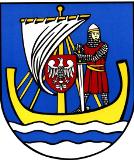 						Pan/Pani						................................................

Na podstawie art. 20 ust. 1 ustawy z dnia 8 marca 1990 roku o samorządzie gminnym                      (t.j. Dz. U. z 2013 r., poz. 594 z późniejszymi zmianami) zwołuję:III Sesję Rady Gminy Stegna na dzień 18 grudnia 2014 r. na godz. 1500 w Domu Ludowym w Rybinie.Proponowany porządek obrad: Otwarcie sesji i stwierdzenie prawomocności obrad.Wybór sekretarza obrad.Zatwierdzenie porządku obrad.Przyjęcie protokołów z I i II Sesji Rady Gminy. Interpelacje i zapytania Radnych.Podjęcie uchwał w sprawie: zmian budżetu Gminy Stegna na rok 2014,ustalenia wykazu wydatków budżetu gminy, które w roku 2014 nie wygasają z upływem roku budżetowego, wyboru Przewodniczącego Komisji Rewizyjnej Rady Gminy Stegna, powołania członków Komisji Rewizyjnej Rady Gminy Stegna, powołania stałej Komisji ds. Budżetu, powołania stałej Komisji ds. Społecznych,ustalenia wynagrodzenia miesięcznego dla Wójta Gminy Stegna.  Odpowiedzi na interpelacje i zapytania radnych.Wolne wnioski i informacje.      PRZEWODNICZĄCA RADY								       Jolanta Kwiatkowska